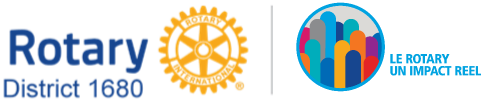 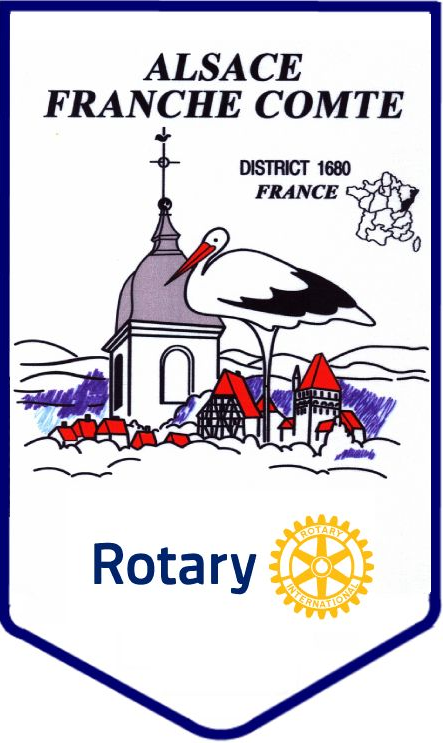 Invitation à la CONFERENCE du District 1680Samedi 7 avril 2018 de 8 h à 15 h 30Au PMC – Palais de la Musique et des CongrèsPlace de Bordeaux à Strasbourg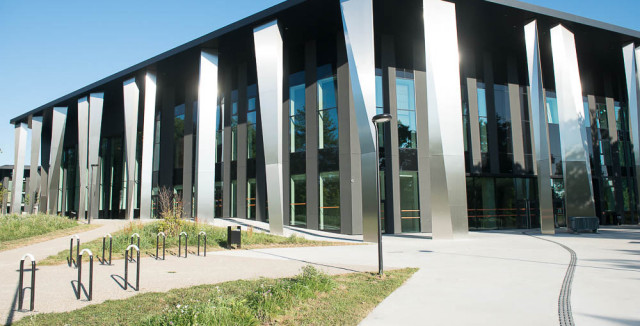 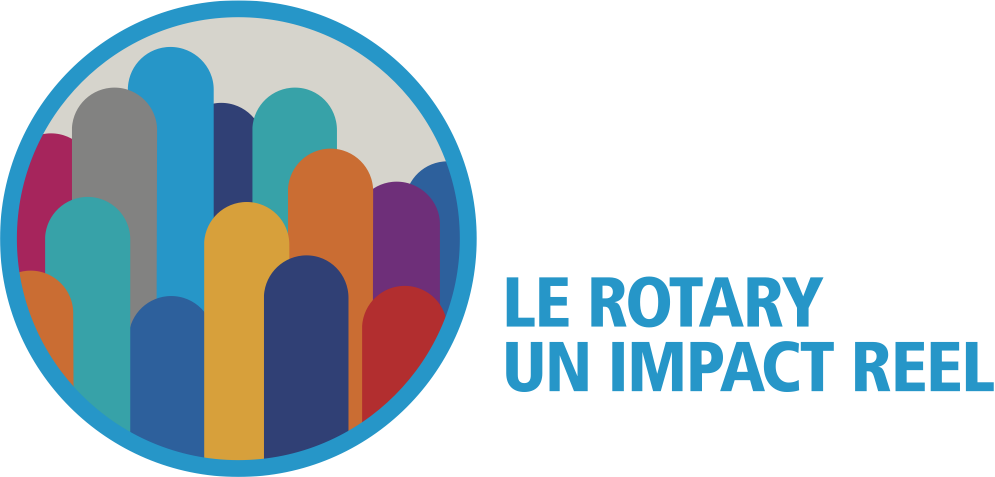 Nous vous remercions de vous inscrire avant le 26 mars 2018 dernier délai !PROGRAMME8 h 00		Accueil - café	La distribution des badges et des bracelets pour le repas sera assurée par les Adjoints du	Gouverneur.9 h		Début de la Conférence 						Amphithéâtre CASSIN		Accueil par le Gouverneur et présentation du représentant du Président International M. Mohamed GHAMMAN – district 9010  TUNISPrésentation des sponsorsHymne rotarienPrésentation du programme de la journée9 h 15		Défilé des ADG, des Présidents et Secrétaires de club	Adjoints du gouverneur et les									62 Présidents et 62 Secrétaires9 h 30		Les visites de clubs du Gouverneur : LES CLUBS ONT UN IMPACT REELRetour d’expérience du Gouverneur : Interview du Gouverneur par Isabelle HEIDT-COQUARD9 h 45		Table Ronde : LES JEUNES ET LE ROTARY : Les SUCCES EN IMAGE commentés par 		Pascale BUND-SCHUSTER								Chris THAROTTE, les Présidents du ROTARACT10 h 10		Intervention du Représentant du Président du Rotary International, M. Mohamed GHAMMANN10 h 25			SYNTHESE DE LA MATINEE, INVITATION A LA PAUSE ET VISITE DE L’EXPOSITION DE VOITURES11 h		LES 3 AXES STRATEGIQUES DE L’ANNEE 2017/2018 EN ACTIONSLe 1er axe stratégique du Président International « SOUTENIR ET RENFORCER LES CLUBS »		Témoignages des clubs					Pierre JACHEZ et Sandrine ILLER11 h 30		Le 2ème axe stratégique « L’IMAGE PUBLIQUE » véhiculée par L’ACTION PROFESSIONNELLE									Pierre JACHEZ et Ivane SQUELBUT		Retour sur le tchat filmé du 23/2/2018 et en vidéo l’opération carrière des clubs de Mulhouse.12 h		Le 3ème axe stratégique : « CIBLER ET INTENSIFIER L’ACTION HUMANITAIRE » avec la FONDATION Rotary 				Pierre JACHEZ et Brigitte FERLICCHI		Trois ans au service de la Fondation : Un bilan exceptionnel.		Le Guatemala : La réussite d’un Global Grant Le projet : « les doigts de fée de Marjorie » du Club de Ferrette, Pays du Sundgau12 h 30 	Annonce de la pause REPAS						Salon EtoileLe café sera servi dans le hall avant d’entrer dans l’amphithéâtre CASSIN14 h 		PRESENTATION DU CONFERENCIER DU JOUR		Luc FERRY	Amphithéâtre CASSIN		« Le Bien-être au travail : Accroître l’harmonie, la cohésion, l’agilité des équipes »15 h 15		Fin de l’intervention et questions du public15 h 30 	Clôture de la journée par le Représentant M. Mohamed GHAMMANN.et le Gouverneur.